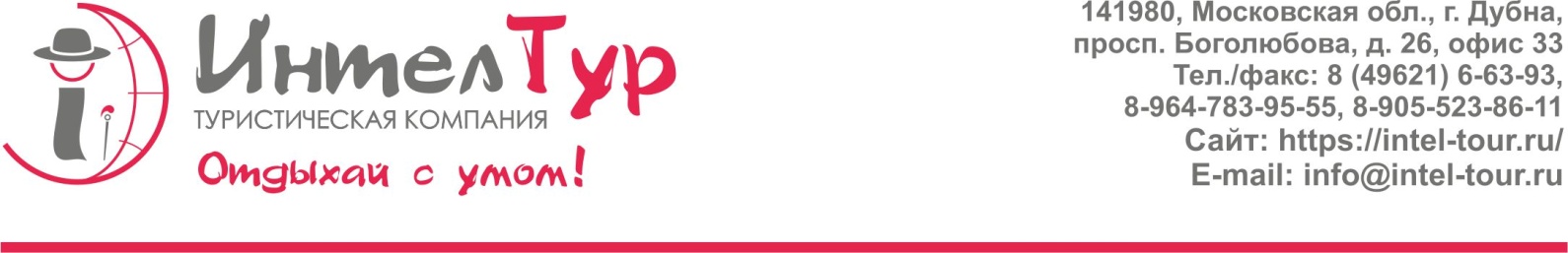 Программа 2022-2023гг.   Однодневный экскурсионно - развлекательный тур«Мастерская Деда Мороза»Резиденция Деда Мороза находится в Великом Устюге. Но мало кто знает, что в Дубне есть новогодняя мастерская у главного волшебника страны и его помощников…11.00 – приезд в Дубну. Встреча группы с гидом под стулом-гигантом.   Однажды во время своего путешествия по России увидел Дедушка Мороз необычный верстовой столб с надписью: «Дубна – Центр Российской Европы». Любопытно ему стало – что же это за город такой? Да не просто город, а наукоград, где улицы названы именами великих ученых, а название получило "прописку" в таблице Менделеева, где под номером 105 зарегистрирован элемент «дубний». Тогда постановил Дед Мороз, что быть в Дубне-городе науки, его Мастерской! С тех пор, и возникла в наших краях Мастерская - волшебное место, где Дед Мороз творит Новогодние Чудеса, подбирает со своими помощниками подарки, получает письма со всех уголков страны и с нетерпением ждет гостей13.00 Посещение интерактивной выставки «Назад в будущее» В зале Объединенного института ядерных исследований вы проследите историю основания ОИЯИ, узнаете о запуске первого ускорителя, циклического ускорителя заряженных частиц, первого в мире «импульсного реактора» (ИБР), и, конечно, о создании лабораторий института. Сколько сегодня лабораторий в ОИЯИ, чем заняты умы ученых – все это можно узнать в музейной экспозиции. А для усиления эффекта от услышанного, туристы могут воспользоваться VR-очками и совершить виртуальный тур на ускорительный комплекс NICA или на фабрику сверхтяжелых элементов, в экспериментальные залы и на пульт управления этого сложного ускорительного комплекса. 14.30 Визит в Мастерскую Деда Мороза с дегустацией наливок:Три вида наливок с закусками (багет с бужениной, багет с сельдью и картошечкой, ролл с курицей и овощами, микс солений)Встреча с тремя новогодними персонажами - Дедом Морозом, Снегурочкой и Снеговичком;Зажигательные танцы, конкурсы, загадки;Мастер-класс со Снегурочкой (елочная игрушка);Сказочные фотолокации для самых лучших семейных кадров (на ваш телефон);Много-много Волшебных Моментов и веселых Новогодних Огней.Время Волшебства пришло! Пора собираться в гости к Дедушке Морозу – в его Чудесную Мастерскую!16.00 Выезд группы домой.                                                Продолжительность программы: 5 час.                                                                               Стоимость:В стоимость входит: экскурсионное обслуживание, входные билеты в музей, интерактивная программа в Мастерской ДМ с дегустацией наливок с закусками.За дополнительную плату можно заказать: Обед в кафе города - 550 руб./чел.- Шашлык 200 г (свиной, с хлебушком и кетчупом) – 650 руб./чел.Фирма оставляет за собой право изменять последовательность посещения объектов 
без изменения общего объема и качества турпакетаГруппа от 15 до 20 чел.(+2 сопровождающий бесплатно)Группа от 21 до 30 чел.(+2 сопровождающих бесплатно)Группа от 31 до 40 чел.(+2 сопровождающих бесплатно)1 950 руб./чел.1 700 руб./чел.1 550 руб./чел.